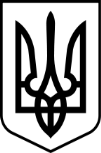 БЮРО ЕКОНОМІЧНОЇ БЕЗПЕКИ УКРАЇНИН А К А З  від 21.11.2022 	                                 Київ                                                    № 339Про затвердження персональногоскладу колегії Бюро економічної безпеки України Відповідно до підпункту 7 пункту 14 Положення про Бюро економічної безпеки України, затвердженого постановою Кабінету Міністрів України                   від 06 жовтня 2021 року № 1068, та Положення про колегію Бюро економічної безпеки України, затвердженого наказом Бюро економічної безпеки України  від 02 вересня 2022 № 214, з метою вирішення питань, що належать до компетенції Бюро економічної безпеки України,НАКАЗУЮ:Затвердити персональний склад колегії Бюро економічної безпеки України, що додається.Контроль за виконанням цього наказу залишаю за собою. Директор                                                                                         Вадим МЕЛЬНИК